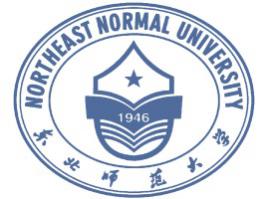 東北師範大學2017海峡两岸大学生“未来教育者研习营”行前指引1.活動日期2017年12月21日（星期四）-12月30日（星期六）2.活動日程及參加者名單各位同學抵達長春後我們會派發活動手冊，包括最終的詳細日程、參加人員名單、長春市地圖及東北師大地圖。3.機場迎送根據各位同學預定的航班時間，我們會安排專門車輛及人員到機場迎接。屆時會有專門人員打著“東北師範大學”的牌子在出口處等候。整個活動結束後安排車輛及人員送至機場登機。4.攜帶證件請謹記攜帶“台湾居民来往大陆通行证”及“學生證”。5.住宿參加者將安排到長春海航長白山酒店入住。每二人一個房間，房間內有床褥、枕頭、燒水專用水壺、獨立衛生間和洗浴間。請各位同學自備牙刷、毛巾、浴巾、洗面乳、洗手液等個人洗漱用品。6. 醫療指引出發前：1）請自備充足的外科口罩、酒精洗手液、酒精濕紙巾及體溫計以便測           量體溫。        2）請自行購買適當的個人旅遊保險。抵長後：1）留意自己的健康狀況及注意個人衛生。        2）如出現呼吸道感染症狀或發燒，必須戴上口罩及時告知師大負責教           師以便儘早應對。7. 注意事项1. 天氣 — 東北地區冬天氣溫很低，白天-15℃左右，夜間-25℃左右，室內有暖氣。2. 衣著A.室內外溫差大，要注意保暖防寒，應備羽絨衣(帶帽子最好)、高領厚羊毛衣、羊毛褲羽絨褲、手套，冬季路面多有冰雪，路面較滑，穿皮鞋易滑倒，最好是雪地防滑棉鞋，不建議穿皮鞋，否則行動不便。 B.冬季雪大，雪的反光較強，出門可以戴太陽鏡，以保護眼睛另外可自備些保暖瓶、潤膚霜、潤唇膏等小物品。3. 照相機的保暖 —— 電子快門的照相機或攝像機，在-20℃以下時，電池易“放電”，相機“失靈”，快門不能按下。因此，在戶外拍攝完後，要及時將相機收在外衣裡面“保暖”，用時再拿出來。此外，一定要多備些電池。 最好能帶上擦鏡紙，鏡頭上容易有霜，影響拍照。 8. 東北師範大學簡介我處會在同學抵達後派發相關資料。建議同學來長前先流覽一下網址，增加對東北師大的認識：東北師範大學網址:http://www.nenu.edu.cn/港澳臺事務辦公室網址：http://oice.nenu.edu.cn/page/index/index.php9.東北師大聯絡人港澳臺事務辦公室 褚老師電話：0086-431-85099338   13756887636  傳真：0086-431-85684027電郵：chux505@nenu.edu.cn